Monday, 25 January 2021 (1200-1500 hours CEST)	Majed AL-MAZYED	ChairmanOpen consultation of the Council Working Group on international Internet-related public policy issues 
Eighth meeting - Virtual meeting, 25 January 2021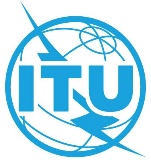 Revision 1 toDocument OPCWGINT8/1-E18 January 2021English onlyDRAFT AGENDADRAFT AGENDAVIRTUAL Meeting - Physical OPEN CONSULTATION OF THE COUNCIL WORKING GROUP ON INTERNATIONAL INTERNET-RELATED PUBLIC POLICY ISSUESVIRTUAL Meeting - Physical OPEN CONSULTATION OF THE COUNCIL WORKING GROUP ON INTERNATIONAL INTERNET-RELATED PUBLIC POLICY ISSUESItem1Introductory remarks2Adoption of the Agenda OPCWGINT8/1-E (Rev.1) 3Discussion of responses from all stakeholders to the Online Open Consultation on Expanding Internet ConnectivityOPCWGINT8/2 (Rev. 1)4Presentation of Summary of the Online and Virtual Open Consultations5Next steps